ООО «Вокруг света» ИНН 7106038543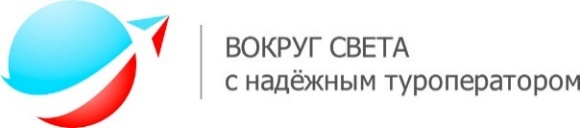 300041, г. Тула ул. Советская, 27Тел./факс (4872) 77-00-71,  e-mail: info@vosv.ruВолгоград – Элиста – Старая Сарепта - Волго-Донской судоходный каналПродолжительность тура 5 дней / 4 ночиПрограмма тура1 день  Тула – ВолгоградОтправление в 18-00 на туристическом автобусе из центра Тулы в Волгоград (~890 км, ночной переезд с санитарными остановками). Размещение в автобусе согласно забронированным местам. Знакомство группы, вступительная информация от гида - сопровождающего.2 день  ВолгоградУтром прибытие в Волгоград. Завтрак в кафе.Пешеходная экскурсия по Волгограду с обзором основных исторических достопримечательностей, архитектурных памятников и объектов культурного наследия: здание вокзала, восстановленный фонтан «Детский хоровод», фонарный столб со следами от осколков времен ВОВ, усадьбу купцов Репниковых. Посетят Вечный огонь в память о мужестве и героизме защитников города, Аллею Героев, мраморные стелы Героев Советского Союза, пройдут Центральную набережную.Посадка в автобус. Продолжение обзорной автобусной экскурсии по улицам города до Мамаева кургана.Посещение мемориального комплекса «Героям Сталинградской битвы» на Мамаевом кургане; осмотр главного монумента «Родина-мать зовет!». Присутствие на смене почетного караула в зале воинской Славы, возложение цветов.Обед в кафе «Блиндаж».Посещение музея-панорамы «Сталинградская битва», где собрано более 3500 уникальных экспонатов и создана одна из крупнейших в мире панорам на тему Великой Отечественной Войны.Продолжение экскурсии. Внешний осмотр Дома солдатской Славы (Дом Павлова) и руин мельницы Гергардта. Свободное время, покупка сувениров.Трансфер и размещение в отеле 3*.3 день Элиста (республика Калмыкия)Завтрак в отеле. Переезд (~300 км) в г. Элиста. Путевая информация.Прибытие в Элисту – столицу Калмыкии. Обзорная экскурсия по городу, в ходе которой вы увидите: парк «Дружба», статую Белого старца – «Властелина Вселенной», «Золотые ворота», статуя Будды Шакьямуни, «Пагоду Семи Дней» с молитвенным барабаном (кюрде), Президентскую площадь, фонтан «Три лотоса».Экскурсия в самый большой буддийский храм (хурул) в Европе - «Золотая обитель Будды Шакьямуни» с 9-метровой статуей Будды. Посещение музея истории буддизма.Обед в кафе (калмыцкая кухня).Экскурсия в монгольскую юрту, где разместился интерактивный музей ойрат-монгольской кочевой культуры. Там вы сможете легко погрузиться в атмосферу кочевой жизни, примерить национальную одежду и доспехи, поиграть на музыкальных инструментах и пострелять из лука.Возвращение в Волгоград. Ужин в кафе.   4 день Волгоград – Волго-Донский канал – Старая Сарепта (музей-заповедник)Завтрак в отеле. Освобождение номеров.Экскурсия в Волгоградский областной краеведческий музей. В музее действует шесть интереснейших экспозиций, которые знакомят с историческим, культурным и природным наследием региона. Увлекательнейшая экскурсия по музею-заповеднику «Старая Сарепта» не оставит никого равнодушным. Вы посетите ансамбль зданий и строений колонии гернгутеров, протестантской религиозной общины из Германии, поселившихся с разрешения Екатерины II на территории Российской Империи в XIX веке. Их целью было обращение в свою веру кочевых народов юга России – калмыков. Обед в кафе-клубе «Гличъ» с немецкими колбасками приправлеными местной горчицей. Угощение традиционными сарептскими пряниками с нардеком (арбузный мёд).Экскурсия к триумфальной арке первого шлюза Волго-донского судоходного канала, соединяющего реки Волгу и Дон. Прогулка до самой большой статуи В.И. Ленина в мире. Трансфер в центр города (~1 час). По желанию группы, посещение фирменного магазина кондитерской фабрики «Конфил», основанной в 1887 году. Сегодня входит в число 20 крупнейших кондитерских фабрик России.Ужин в кафе. Ночной переезд в Тулу (~880 км).5 день Возвращение домойПрибытие утромВ стоимость тура включено*:Проезд на комфортабельном туристическом автобусе;Размещение в отеле в номерах с удобствами;Питание по программе;Экскурсии по программе;Страхование ответственности перевозчика перед пассажирами;Услуги сопровождающего на маршруте.* в соответствии с программой тура..ВНИМАНИЕ! Необходимо взять в поездку внутренний паспорт и свидетельство о рождении для детей до 14 лет, а также оригинал полиса ОМС. Индивидуальные средства защиты.